Рекомендуемые задания для воспитанников подготовительной к школе группы14 апреля 2020 годаТема недели "Весна"ОО "П". ФЭМП (математика).Тема "Арифметические задачи на сложение и вычитание".Закрепление счёта в прямом и обратном порядке в пределах 20. Ориентировка на листе бумаги в клетку.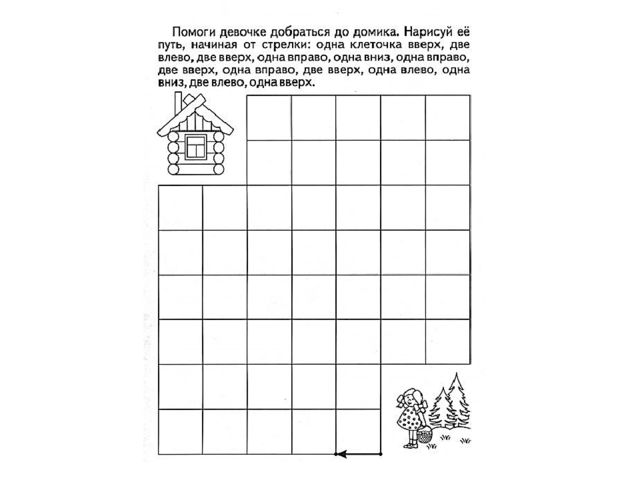  Задачи: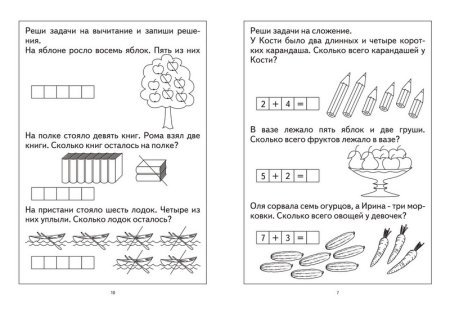 ОО "Р". Развитие речи.Тема «Чтение сказки «Снегурочка».Беседа по  содержанию: - Понравилась ли сказка? -Почему сказка называется «Снегурочка»? ( слеплена из снега)- Почему Старик со старухой стали лепить Снегурочку? (обоснованные ответы детей) - Красивой  получилась у стариков доченька? - А какими словами в русских сказках говорят о красивых девушках?(девица –красавица, красна девица, что ни в сказке сказать ни пером описать) - Какими словами описывается Снегурочка в сказке? (Сама беленькая, точно снег, коса русая до пояса, только румянца нет вовсе) - Какое настроение было у Снегурочки зимой? -  Какая она была? (веселая)- Какой стала Снегурочка с приходом лета?  - А почему же Снегурочка становилась такой грустной? - Как исчезла Снегурочка? Что же с ней произошло?   - Во что, превратилась Снегурочка?   - Бесследно ли исчезла Снегурочка, может ли она опять появиться на земле?  (Из облака зимой пойдет снег, и мы сможем вновь встретиться с ней на новогоднем празднике).- Можно ли сказку «Снегурочка» считать волшебной?  - Можно, так как существует превращение - Снегурочка ожила.   В.: - А кто автор сказки «Снегурочка»? (русский народ) - А что это значит? (передавали из поколения в поколение сказку, из уст в уста, так и живет сказка до сих пор).3.Физминутка (выполняется под музыку)В: Ну что берем снег, лепим снежные комочки.Возьмем снега мы немножко,Снежки слепим на ладошке.А теперь пора творить,Бабу снежную лепить.Ком за комом покатили,Друг на друга водрузили,Сверху третий малый ком.Снег стряхнули с рук потом.Игра «Переводчики» - я буду называть непонятное слово или фразу из сказки, а вы мне будете переводить её – называть по-другому, только чтоб понятно было! Жили ладно – это как? (Когда в семье царят мир и спокойствие - у них все ладится)Стала расти не по дням, а по часам? – это как?Души старики в дочке не чают – это как? Относиться к кому-то с безграничной любовью, любить его, обожать.Работа в руках спорится –все удается, все получаетсяСвечерело – наступил вечерСтали кликать Снегурочку –звать- Грустный конец у этой русской народной сказки? - А почему же нам грустно? (Снегурочка испарилась) - А можно придумать и сделать так, что бы Снегурочка не исчезла? - А как? - Придумаем свой, веселый и счастливый конец сказки «Снегурочка»? (придумывание)Чтение художественной литературы. «Снегурочка».Жили-были старик со старухой. Жили ладно, дружно. Всё бы хорошо, да одно горе - детей у них не было. Вот пришла зима снежная, намело сугробов до пояса, высыпали ребятишки на улицу поиграть, а старик со старухой на них из окна глядят да про своё горе думают.- А что, старуха, - говорит старик, - давай мы себе из снега дочку сделаем.- Давай, - говорит старуха.Надел старик шапку, вышли они на огород и принялись дочку из снега лепить. Скатали они снежный ком, ручки, ножки приладили, сверху снежную голову приставили. Вылепил старик носик, рот, подбородок.Глядь - a y Снегурочки губы порозовели, глазки открылись; смотрит она на стариков и улыбается. Потом закивала головкой, зашевелила ручками, ножками, стряхнула с себя снег - и вышла из сугроба живая девочка.Обрадовались старики, привели её в избу. Глядят на неё, не налюбуются.И стала расти у стариков дочка не по дням, а по часам; что ни день, то всё краше становится. Сама беленькая, точно снег, коса русая до пояса, только румянца нет вовсе. Не нарадуются старики на дочку, души в ней не чают. Растёт дочка и умная, и смышлёная, и весёлая. Со всеми ласковая, приветливая. И работа у Снегурочки в руках спорится, а песню запоёт - заслушаешься.Прошла зима. Начало пригревать весеннее солнышко. Зазеленела трава на проталинках, запели жаворонки. А Снегурочка вдруг запечалилась.- А что с тобой, дочка? - спрашивают старики. Что ты такая невесёлая стала? Иль тебе неможется?- Ничего, батюшка, ничего, матушка, я здорова.Вот и последний снег растаял, зацвели цветы на лугах, птицы прилетели.А Снегурочка день ото дня всё печальнее, всё молчаливее становится. От солнца прячется. Всё бы ей тень да холодок, а ещё лучше - дождичек.Раз надвинулась чёрная туча, посыпался крупный град. Обрадовалась Снегурочка граду, точно жемчугу перекатному.А как снова выглянуло солнышко и град растаял, Снегурочка заплакала, да так горько, словно сестра по родному брату.За весной лето пришло. Собрались девушки на гулянье в рощу, зовут Снегурочку:- Идём с нами, Снегурочка, в лес гулять, песни петь, плясать.Не хотелось Снегурочке в лес идти, да старуха её уговорила:- Пойди, дочка, повеселись с подружками!Пришли девушки со Снегурочкой в лес. Стали цветы собирать, венки плести, песни петь, хороводы водить. Только одной Снегурочке по-прежнему невесело.А как свечерело, набрали они хворосту, разложили костёр и давай друг за дружкой через огонь прыгать. Позади всех и Снегурочка встала.Побежала она в свой черёд за подружками.Прыгнула над огнём и вдруг растаяла, обратилась в белое облачко. Поднялось облачко высоко и пропало в небе. Только и услышали подружки, как позади простонало что-то жалобно: "Ау!" Обернулись они - а Снегурочки нет.Стали они кликать её:- Ау, ау, Снегурушка!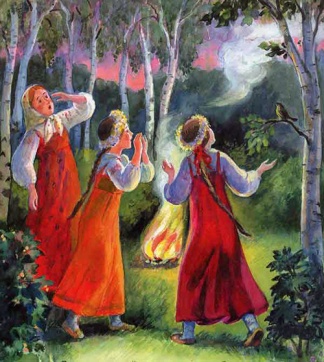 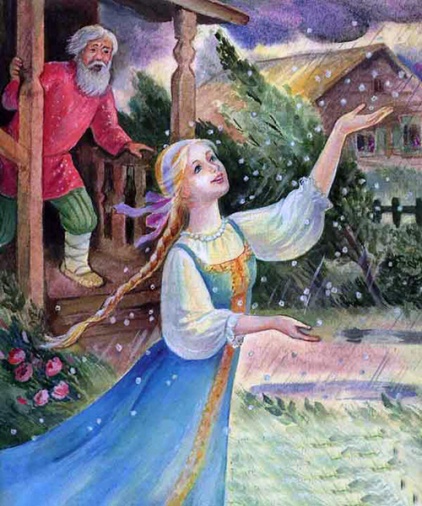 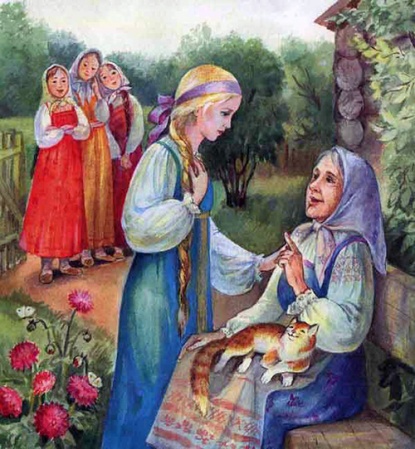 Только эхо им в лесу откликнулось...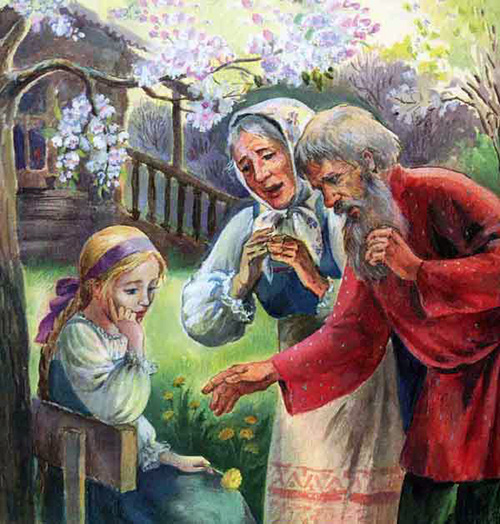 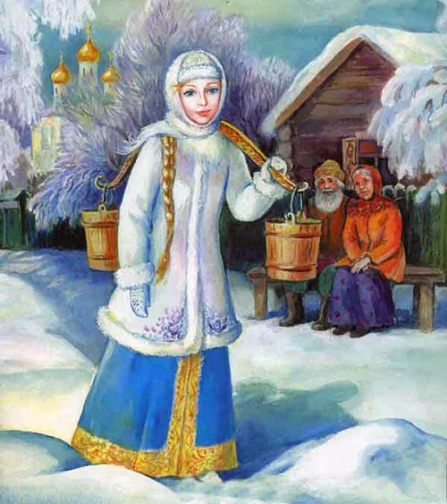 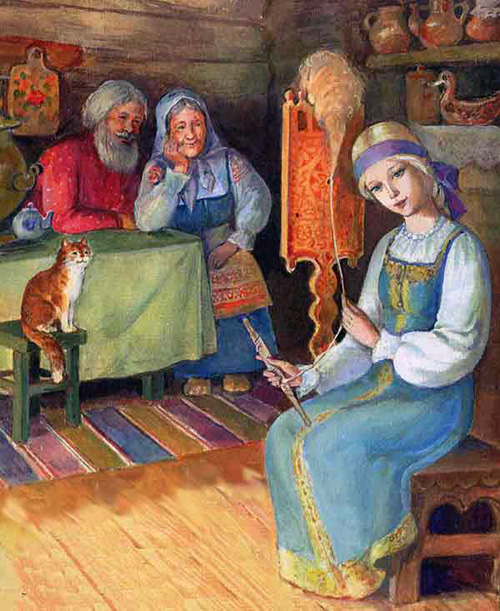 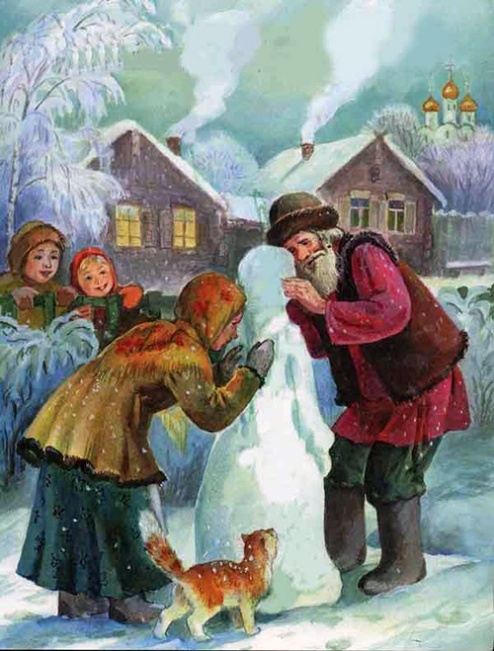 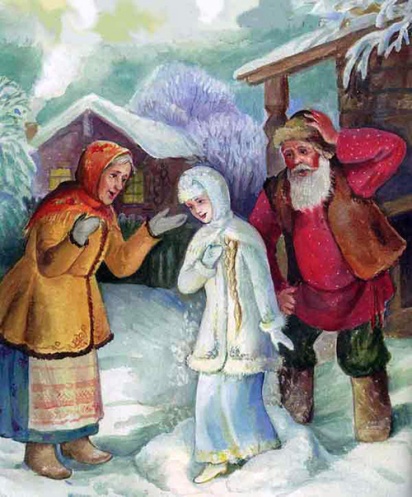 Задание на логическое мышление.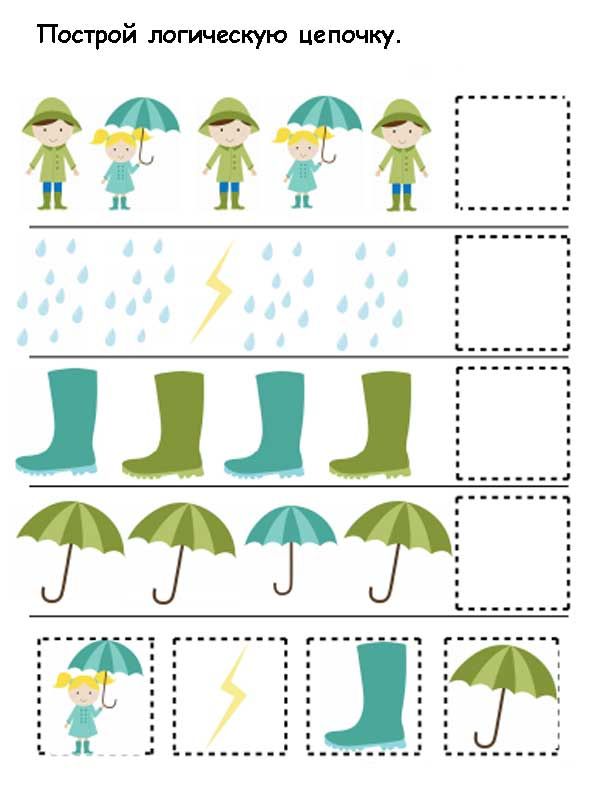 